Виола 2017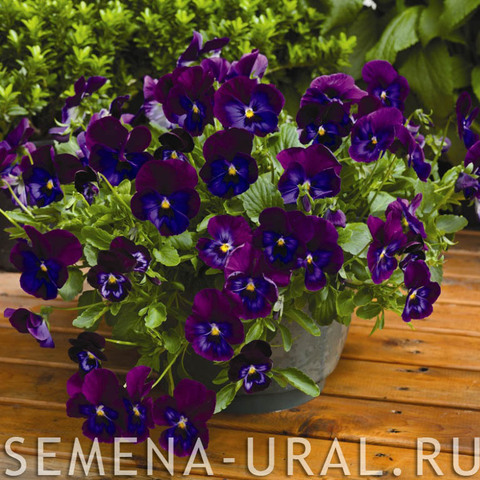 Виола Wonderfall Purple and Blue ShadesПурпурный с синим Ампельная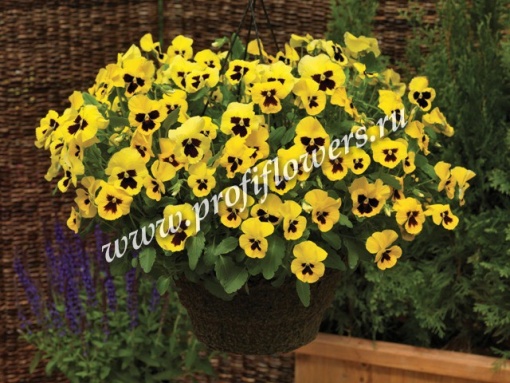 Еллоу виз блотч Ампельная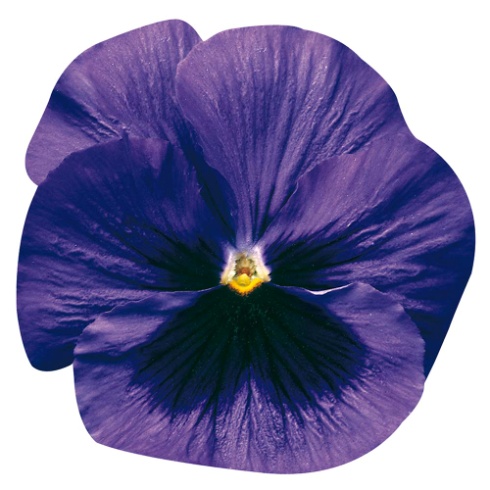 Дельта блю виз блотчСерия WonderFall характеризуется ампельным габитусом и крупными цветками. Растения быстро заполняют посадочную ёмкость. На первых этапах рост вертикальный, затем побеги начинают ниспадать. Эта виола великолепно подходит для больших подвесных корзин, вазонов и балконных ящиков. В серии имеются уникальные окраски, где цветки по мере роста меняют свою окраску. Идеально для контейнеров и балконных ящиков.Серия WonderFall характеризуется ампельным габитусом и крупными цветками. Растения быстро заполняют посадочную ёмкость. На первых этапах рост вертикальный, затем побеги начинают ниспадать. Эта виола великолепно подходит для больших подвесных корзин, вазонов и балконных ящиков. В серии имеются уникальные окраски, где цветки по мере роста меняют свою окраску. Идеально для контейнеров и балконных ящиков.Дельта блю виз блотч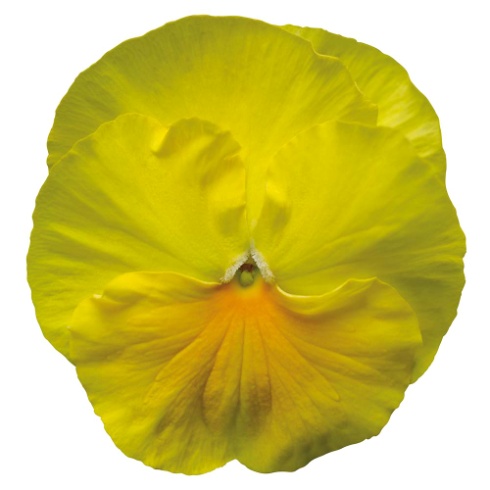 Дельта пьюр Лимон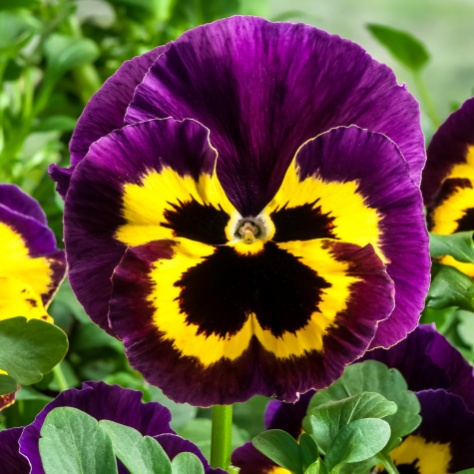 Дельта Еллоу виз Парпл Винг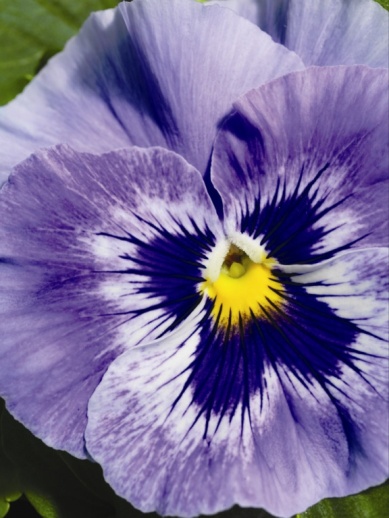 Дельта Марина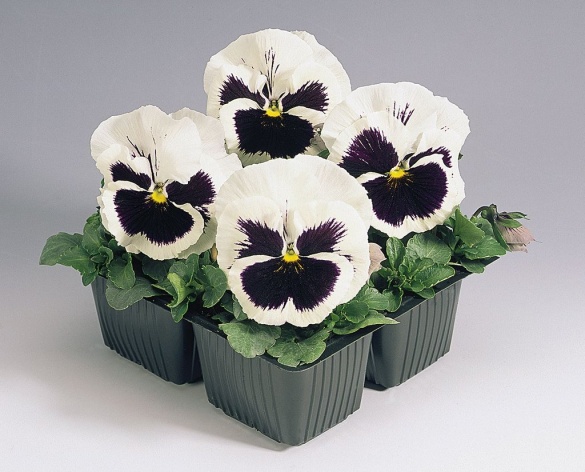 Инспайр делюкс вайт блотч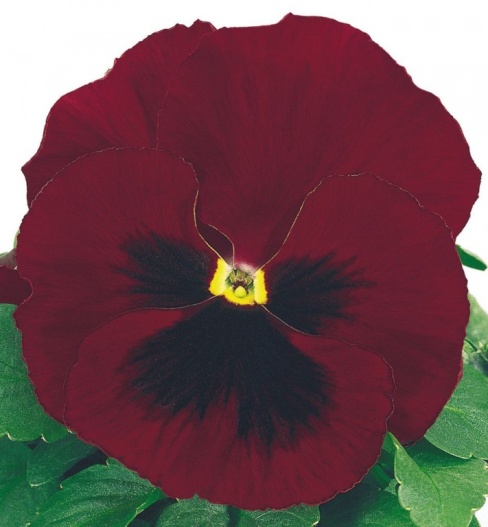 Инспайр делюкс ред блотч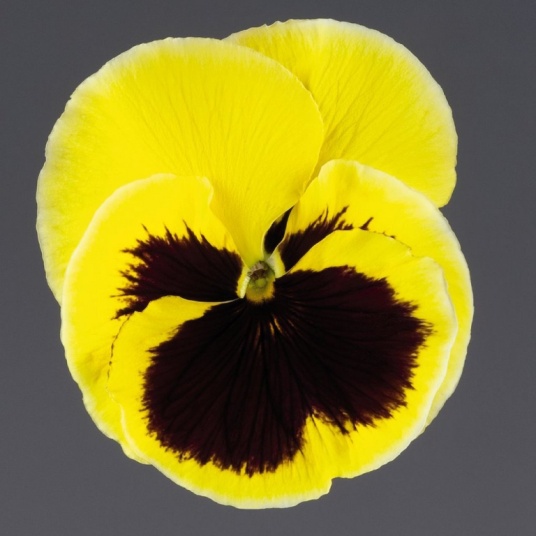 Инспайр Йеллоу Блотч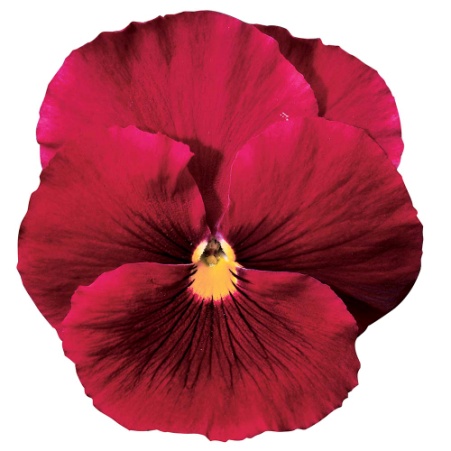 Дельта пьюр роуз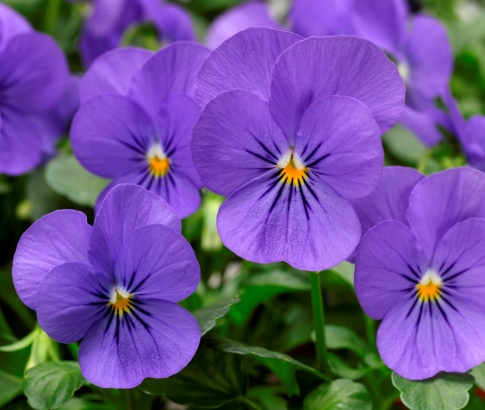 Виола рогатая Пенни Блю 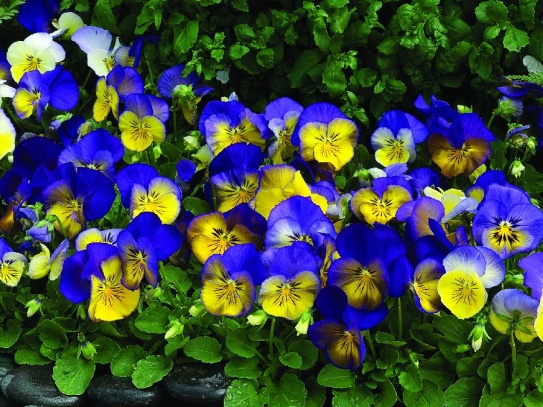 Мариноза блю овер Еллоу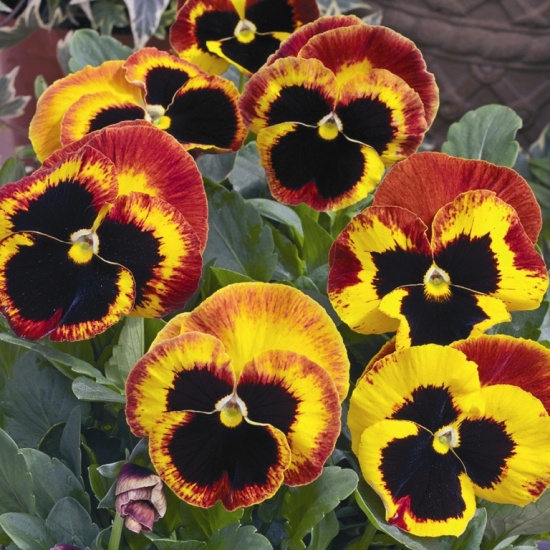 Карма Файер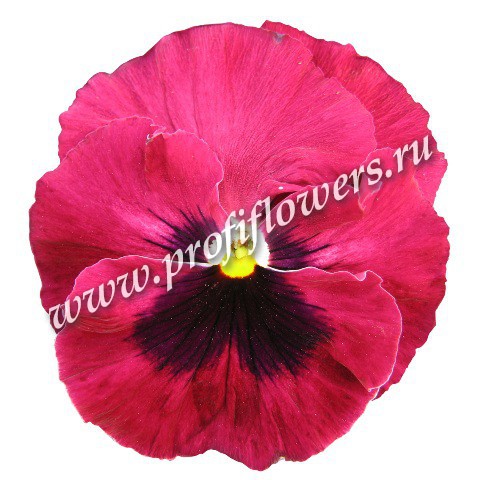 Дельта Роуз виз блотч